Ashwick & Oakhill Village Hall MinutesMonday 11 July 2022 7:00 PMPresent:Andy N, Kim, Tim, Caroline, Chris, Andy S, David Apologies: Martin, LauraFormer Committee Member, Bryan, is now in a care home after suffering a stroke in June. A card will be sent from the Committee wishing him well.  Minutes of Committee Meeting Monday 07 June 2022 – Approved.GOVERNANCEHallmark AccreditationLevels 2 & 3 – due to fast approaching assessment date of 31st August, we discussed delaying our application until next year. Will re-assess at next month’s Committee Meeting.FINANCETreasurers ReportClosing balance for June - £71,831.95Significant income from grants – see belowIncludes payment for ongoing building works - £14kGrant Applications/Receipts£15k received from Mendip County Council £4k received for Somerset Communities FundCaroline applying for a grant from Bernard Sunley FoundationBOOKINGSBookings Secretary Report – see attachedWill look at possible new opportunities in September. REJUVENATIONPhase 1 - Cafe/KitchenBuilding Control requirements to comply with fire regulations has slowed things down:A fire alarm system has to be installed with a contract for servicingNumerous new fire doors are required, including store room and cleaning cupboard off foyerNew fire safety instructions will need to be drawn up – DavidCaroline will email links to Howdens showing door designs - Committee to choose between white or wood effect finish Kitchen windows and door have gone in. Walls in café ready for plastering. Ceiling lights are in.Building quote has already gone up – for extra work done, due to alterations to original plans.Phase 2 – extension with changing rooms – on holdMARKETINGBeacon Magazine – fund raising update; playground repairs ongoing.Next focus will be on improving outside leisure facilities.FUNDRAISINGJulySaturday 16th July - Oakhill Festival.  This is a joint venture with Oakhill School, the Church and the Village Hall.  Village Hall are selling hot drinks and cakes and manning a stall, promoting the Hall and asking for Volunteers to join our Committee and/or help with the new café etc.SeptemberOakhill’s Got Talent - tbcOctober	Cloud9 music evening – cancelledNovember/DecemberXmas Market – 3rd DecemberBlack Tie Event - either 26th November or 31st December.  Separate committee – they will meet next Monday. This will be a fundraising event for leisure facilities to benefit children.FACILITIES / MAINTENANCEPlaygroundRepairs ongoing. Waiting for feedback on June inspectionParking line paintingTo be chased.Tim will spray the grass/weeds in preparation.ENVIRONMENTAL ACTIVITIESThe trees planted round the Rec need the grass removing from the bases – Autumn task.ANY OTHER BUSINESSParish Council will pay for replacement of picnic tables.NEXT VHC MEETING – Monday 1st August 2022 7pm 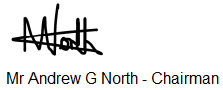 Ashwick & Oakhill Village Hall Bookings ReviewRegular Bookings UpdateTai Chi (Jo Webb) – Weekly (Mon pm)Yoga (Min Roberston) – Two classes per week (Tue am & Thur evening)Ukrainian Support Drop In – Weekly (Tue 1030-1200)Indoor Bowls (Chris Sully) – Weekly (Tue 1400-1600)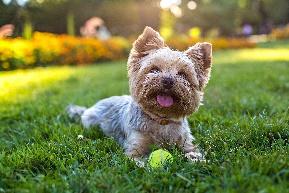 Parish Council – Monthly (usually Weds evening) Pilates (Kelly Lewis) – Weekly (Thur evening)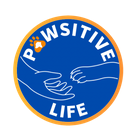 Pawsitive Life Puppy Class (Ieuan Hudson) – Weekly (Tue evening – started 5th July)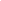 East Mendip Gardening Club – Monthly (Tue evening)Oakhill & Ashwick Local History Group – Monthly (Wed evening)One-Off Bookings (some way off…)October 2023 - South West Folk, Song and Dance Group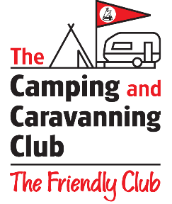 This section of  the Camping and Caravanning Club (folk dancing, poetry, singing) have booked the hall facilities for 4 evenings (630pm to 10pm) from Thursday 5th – Sunday 8th October 2023. Contact is Bernadette Thorne.The group will stay at Oakhill Camping & Caravanning (Mandy Alvis).Future One-Off Bookings (July to September)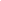 Birthday party (Francesca Ferguson) – Mon 4th July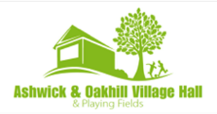 Birthday party (Lauren Penny) – Sat 9th July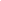 Village Festival – Sat 16th July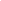 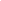 NO BOOKINGS YET!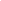 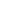 Oakhill Surgery Patient Group (Francesca Palmer) – Wed 15th SepBirthday party (Becky Hobbs) – Sat 17th Sep TBC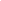 Wells and Mendip Astronomers (Hugh Allen) – Sat 17th SepCanine Rehab Day (Liz Tyrell-Asprey) – Sat 24th Sep